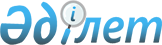 О внесении изменений в решение Отрарского районного маслихата от 22 декабря 2017 года № 22/106-VІ "О районном бюджете на 2018-2020 годы"
					
			С истёкшим сроком
			
			
		
					Решение Отрарского районного маслихата Южно-Казахстанской области от 25 июня 2018 года № 27/141-VI. Зарегистрировано Департаментом юстиции Южно-Казахстанской области 29 июня 2018 года № 4657. Прекращено действие в связи с истечением срока
      В соответствии с пунктом 4 статьи 106 Бюджетного кодекса Республики Казахстан от 4 декабря 2008 года, подпунктом 1) пункта 1 статьи 6 Закона Республики Казахстан от 23 января 2001 года "О местном государственном управлении и самоуправлении в Республике Казахстан" Отрарский районный маслихат РЕШИЛ:
      1. Внести в решение Отрарского районного маслихата 22 декабря 2017 года № 22/106-VI "О районном бюджете на 2018-2020 годы" (зарегистрировано в реестре государственной регистрации нормативных правовых актов за № 4332, опликовано 29 декабря 2017 года в газете "Отырар алқабы" и эталонном контрольном банке нормативных правовых актов Республики Казахстан в электронном виде 10 января 2018 года) следующие изменения:
      пункт 1 изложить в следующей редакции:
      "1. Утвердить районный бюджет Отрарского района на 2018-2020 годы согласно приложениям 1, 5 соответственно, в том числе на 2018 год в следующих объемах:
      1) доходы – 11 701 577 тысяч тенге:
      налоговые поступления – 1 102 248 тысяч тенге;
      неналоговые поступления – 16 921 тысяч тенге;
      поступления от продажи основного капитала – 2 000 тысяч тенге;
      поступления трансфертов – 10 580 408 тысяч тенге;
      2) затраты – 11 716 831 тысяч тенге;
      3) чистое бюджетное кредитование – 16 378 тысяч тенге;
      бюджетные кредиты – 25 252 тысяч тенге;
      погашение бюджетных кредитов – 8 874 тысяч тенге;
      4) сальдо по операциям с финансовыми активами – 0:
      приобретение финансовых активов – 0;
      поступления от продажи финансовых активов государства – 0;
      5) дефицит (профицит) бюджета – -31 563 тысяч тенге;
      6) финансирование дефицита (использование профицита) бюджета – 31 563 тысяч тенге:
      поступление займов – 25 252 тысяч тенге;
      погашение займов – 8 943 тысяч тенге;
      используемые остатки бюджетных средств – 15 254 тысяч тенге.".
      Приложения 1, 5 указанного решения изложить в новой редакции согласно приложениям 1, 2 настоящему решению.
      2. Государственному учреждению "Аппарат Отрарского районного маслихата" в установленном законодательством Республики Казахстан порядке обеспечить:
      1) государственную регистрацию настоящего решения в территориальном органе юстиции;
      2) в течение десяти календарных дней со дня государственной регистрации настоящего решения маслихата направление его копии в бумажном и электронном виде на казахском и русском языках в Республиканское государсвенное предприятие на праве хозяйственного ведения "Республиканский центр правовой информации" для официального опубликаования и включения в Эталонный контрольный банк нормативных прововых актов Республики Казахстан;
      3) в течение десяти календарных дней после государственной регистрации настоящего решения направление его копии на официальное опубликование в периодические печатные издания, распространяемых на территории Отрарского района;
      4) размещение настоящего решения на интернет-ресурсе Отрарского районного маслихата после его официального опубликования.
      3. Настоящее решение вводится в действие с 1 января 2018 года. Районный бюджет на 2018 год Перечень бюджетных программ по аппаратам сельского округа на 2018 год
					© 2012. РГП на ПХВ «Институт законодательства и правовой информации Республики Казахстан» Министерства юстиции Республики Казахстан
				
      Председатель сессии

      районного маслихата

Е.Ибрагим

      Секретарь районного маслихата

М.Манапов
Приложение 1
к решению Отрарского
районного маслихата от
25 июня 2018 года
№ 27/141-VIПриложение 1
к решению Отрарского
районного маслихата от
22 декабря 2017 года
№ 22/106-VI
Категория 
Категория 
Категория 
Наименование
сумма, тысяч тенге
Класс 
Класс 
Класс 
сумма, тысяч тенге
Подкласс
Подкласс
сумма, тысяч тенге
1. ДОХОДЫ
11701577
1
Налоговые поступления
1102248
01
Подоходный налог
484506
2
Индивидуальный подоходный налог
484506
03
Социальный налог
301771
1
Социальный налог
301771
04
Hалоги на собственность
286230
1
Hалоги на имущество
279917
3
Земельный налог
485
4
Hалог на транспортные средства
2620
5
Единый земельный налог
3208
05
Внутренние налоги на товары, работы и услуги
22433
2
Акцизы
2171
3
Поступления за использование природных и других ресурсов
7896
4
Сборы за ведение предпринимательской и профессиональной деятельности
12190
5
Налог на игорный бизнес
176
08
Обязательные платежи, взимаемые за совершение юридически значимых действий и (или) выдачу документов уполномоченными на то государственными органами или должностными лицами
7308
1
Государственная пошлина
7308
2
Неналоговые поступления
16921
01
Доходы от государственной собственности
9519
1
Поступления части чистого дохода республиканских государственных предприятий
95
5
Доходы от аренды имущества, находящегося в государственной собственности
9409
7
Вознаграждения по бюджетным кредитам, выданным из местного бюджета физическим лицам
5
9
Прочие доходы от государственной собственности
10
04
Штрафы, пени, санкции, взыскания, налагаемые государственными учреждениями, финансируемыми из государственного бюджета, а также содержащимися и финансируемыми из бюджета (сметы расходов) Национального Банка Республики Казахстан
20
1
Штрафы, пени, санкции, взыскания, налагаемые государственными учреждениями, финансируемыми из государственного бюджета, а также содержащимися и финансируемыми из бюджета (сметы расходов) Национального Банка Республики Казахстан, за исключением поступлений
20
06
Прочие неналоговые поступления
7382
1
Прочие неналоговые поступления
7382
3
Поступления от продажи основного капитала
2000
03
Продажа земли и нематериальных активов
2000
1
Продажа земли
2000
4
Поступления трансфертов 
10580408
02
Трансферты из вышестоящих органов государственного управления
10580408
2
Трансферты из областного бюджета
10580408
Функциональная группа 
Функциональная группа 
Функциональная группа 
Функциональная группа 
Функциональная группа 
сумма, тысяч тенге
Функциональная подгруппа
Функциональная подгруппа
Функциональная подгруппа
Функциональная подгруппа
сумма, тысяч тенге
Администратор бюджетных программ 
Администратор бюджетных программ 
Администратор бюджетных программ 
сумма, тысяч тенге
Программа
Программа
сумма, тысяч тенге
Наименование
2. Затраты
11716831
01
Государственные услуги общего характера
272350
1
Представительные, исполнительные и другие органы, выполняющие общие функции государственного управления
179015
112
Аппарат маслихата района (города областного значения)
24951
001
Услуги по обеспечению деятельности маслихата района (города областного значения)
24611
003
Капитальные расходы государственных органов
340
122
Аппарат акима района (города областного значения)
116165
001
Услуги по обеспечению деятельности акима района (города областного значения)
111051
003
Капитальные расходы государственных органов
2154
009
Капитальные расходы подведомственных государственных учреждений и организаций
2960
123
Аппарат акима района в городе, города районного значения, поселка, аула (села), аульного (сельского) округа
37899
001
Услуги по обеспечению деятельности акима района в городе, города районного значения, поселка, аула (села), аульного (сельского) округа
37899
2
Финансовая деятельность
1991
459
Отдел экономики и финансов района (города областного значения)
1991
003
Проведение оценки имущества в целях налогообложения
991
010
Приватизация, управление коммунальным имуществом, постприватизационная деятельность и регулирование споров, связанных с этим
1000
9
Прочие государственные услуги общего характера
91344
458
Отдел жилищно-коммунального хозяйства, пассажирского транспорта и автомобильных дорог района (города областного значения)
48309
001
Услуги по реализации государственной политики на местном уровне в области жилищно-коммунального хозяйства, пассажирского транспорта и автомобильных дорог 
45689
013
Капитальные расходы государственных органов
2620
459
Отдел экономики и финансов района (города областного значения)
43035
001
Услуги по реализации государственной политики в области формирования и развития экономической политики, государственного планирования, исполнения бюджета и управления коммунальной собственностью района (города областного значения)
42533
015
Капитальные расходы государственных органов
502
02
Оборона
15091
1
Военные нужды
14591
122
Аппарат акима района (города областного значения)
14591
005
Мероприятия в рамках исполнения всеобщей воинской обязанности
14591
2
Организация работы по чрезвычайным ситуациям
500
122
Аппарат акима района (города областного значения)
500
007
Мероприятия по профилактике и тушению степных пожаров районного (городского) масштаба, а также пожаров в населенных пунктах, в которых не созданы органы государственной противопожарной службы
500
03
Общественный порядок, безопасность, правовая, судебная, уголовно-исполнительная деятельность
18391
9
Прочие услуги в области общественного порядка и безопасности
18391
458
Отдел жилищно-коммунального хозяйства, пассажирского транспорта и автомобильных дорог района (города областного значения)
18391
021
Обеспечение безопасности дорожного движения в населенных пунктах
18391
04
Образование
5745386
1
Дошкольное воспитание и обучение
315255
123
Аппарат акима района в городе, города районного значения, поселка, аула (села), аульного (сельского) округа
48410
041
Реализация государственного образовательного заказа в дошкольных организациях образования
48410
464
Отдел образования района (города областного значения)
266845
040
Реализация государственного образовательного заказа в дошкольных организациях образования
266845
2
Начальное, основное среднее и общее среднее образование
5110538
464
Отдел образования района (города областного значения)
5055877
003
Общеобразовательное обучение
4923186
006
Дополнительное образование для детей
132691
472
Отдел строительства, архитектуры и градостроительства района (города областного значения)
54661
022
Строительство и реконструкция объектов начального, основного среднего и общего среднего образования
54661
9
Прочие услуги в области образования
319593
464
Отдел образования района (города областного значения)
319593
001
Услуги по реализации государственной политики на местном уровне в области образования 
14683
005
Приобретение и доставка учебников, учебно-методических комплексов для государственных учреждений образования района (города областного значения)
137884
015
Ежемесячные выплаты денежных средств опекунам (попечителям) на содержание ребенка-сироты (детей-сирот), и ребенка (детей), оставшегося без попечения родителей за счет трансфертов из республиканского бюджета
7065
022
Выплата единовременных денежных средств Казахстанским гражданам, усыновившим (удочерившим) ребенка (детей)-сироту и ребенка (детей), оставшегося без попечения родителей
546
067
Капитальные расходы подведомственных государственных

учреждений и организаций
159415
06
Социальная помощь и социальное обеспечение
655840
1
Социальное обеспечение
256609
451
Отдел занятости и социальных программ района (города областного значения)
252994
005
Государственная адресная социальная помощь
252994
464
Отдел образования района (города областного значения)
3615
030
Содержание ребенка (детей), переданного патронатным воспитателям
3615
2
Социальная помощь
337940
451
Отдел занятости и социальных программ района (города областного значения)
337940
002
Программа занятости
121646
004
Оказание социальной помощи на приобретение топлива специалистам здравоохранения, образования, социального обеспечения, культуры и спорта в сельской местности в соответствии с законодательством Республики Казахстан
15685
006
Жилищная помощь
3119
007
Социальная помощь отдельным категориям нуждающихся граждан по решениям местных представительных органов
35678
010
Материальное обеспечение детей-инвалидов, воспитывающихся и обучающихся на дому
1967
014
Оказание социальной помощи нуждающимся гражданам на дому
65266
017
Обеспечение нуждающихся инвалидов обязательными гигиеническими средствами и предоставление услуг специалистами жестового языка, индивидуальными помощниками в соответствии с индивидуальной программой реабилитации инвалида
47991
023
Обеспечение деятельности центров занятости
46588
9
Прочие услуги в области социальной помощи и социального обеспечения
61291
451
Отдел занятости и социальных программ района (города областного значения)
61291
001
Услуги по реализации государственной политики на местном уровне в области обеспечения занятости и реализации социальных программ для населения
39151
011
Оплата услуг по зачислению, выплате и доставке пособий и других социальных выплат
2600
050
Реализация Плана мероприятий по обеспечению прав и улучшению качества жизни инвалидов
19100
067
Капитальные расходы подведомственных государственных учреждений и организаций
440
07
Жилищно-коммунальное хозяйство
1029977
1
Жилищное хозяйство
474082
472
Отдел строительства, архитектуры и градостроительства района (города областного значения)
474082
003
Строительство и (или) приобретение жилья государственного коммунального жилищного фонда
222378
004
Проектирование, развитие, обустройство и (или) приобретение инженерно-коммуникационной инфраструктуры 
114112
098
Приобретение жилья коммунального жилищного фонда
137592
2
Коммунальное хозяйство
288884
458
Отдел жилищно-коммунального хозяйства, пассажирского транспорта и автомобильных дорог района (города областного значения)
266452
012
Функционирование системы водоснабжения и водоотведения
89944
026
Организация эксплуатации тепловых сетей, находящихся в коммунальной собственности районов (городов областного значения)
60896
028
Развитие коммунального хозяйства
878
048
Развитие благоустройства городов и населенных пунктов
61051
058
Развитие системы водоснабжения и водоотведения в сельских населенных пунктах
53683
472
Отдел строительства, архитектуры и градостроительства района (города областного значения)
22432
005
Развитие коммунального хозяйства
6108
007
Развитие благоустройства городов и населенных пунктов
16324
3
Благоустройство населенных пунктов
267011
458
Отдел жилищно-коммунального хозяйства, пассажирского транспорта и автомобильных дорог района (города областного значения)
267011
015
Освещение улиц в населенных пунктах
40359
016
Обеспечение санитарии населенных пунктов
1000
018
Благоустройство и озеленение населенных пунктов
224552
08
Культура, спорт, туризм и информационное пространство
891774
1
Деятельность в области культуры
261393
455
Отдел культуры и развития языков района (города областного значения)
153441
003
Поддержка культурно-досуговой работы
154130
472
Отдел строительства, архитектуры и градостроительства района (города областного значения)
107952
011
Развитие объектов культуры
107952
2
Спорт
429653
465
Отдел физической культуры и спорта района (города областного значения)
233193
001
Услуги по реализации государственной политики на местном уровне в области развития языков и культуры
13700
004
Капитальные расходы государственных органов
350
005
Развитие массового спорта и национальных видов спорта 
202020
006
Проведение спортивных соревнований на районном (города областного значения) уровне
3500
007
Подготовка и участие членов сборных команд района (города областного значения) по различным видам спорта на областных спортивных соревнованиях
3070
032
Капитальные расходы подведомственных государственных учреждений и организаций
10553
472
Отдел строительства, архитектуры и градостроительства района (города областного значения)
196460
008
Развитие объектов спорта и туризма
196460
3
Информационное пространство
128344
455
Отдел культуры и развития языков района (города областного значения)
107972
006
Функционирование районных (городских) библиотек
91855
007
Развитие государственного языка и других языков народа Казахстана
15228
456
Отдел внутренней политики района (города областного значения)
20372
002
Услуги по проведению государственной информационной политики
20372
9
Прочие услуги по организации культуры, спорта, туризма и информационного пространства
72384
455
Отдел культуры и развития языков района (города областного значения)
25695
001
Услуги по реализации государственной политики на местном уровне в области развития языков и культуры
13865
010
Капитальные расходы государственных органов
100
032
Капитальные расходы подведомственных государственных учреждений и организаций
12030
456
Отдел внутренней политики района (города областного значения)
46689
001
Услуги по реализации государственной политики на местном уровне в области информации, укрепления государственности и формирования социального оптимизма граждан
20981
003
Реализация региональных программ в сфере молодежной политики
26708
9
Топливно-энергетический комплекс и недропользование
1007013
9
Прочие услуги в области топливно-энергетического комплекса и недропользования
1007013
458
Отдел жилищно-коммунального хозяйства, пассажирского транспорта и автомобильных дорог района (города областного значения)
1007013
036
Развитие газотранспортной системы
1007013
10
Сельское, водное, лесное, рыбное хозяйство, особо охраняемые природные территории, охрана окружающей среды и животного мира, земельные отношения
331258
1
Сельское хозяйство
321780
473
Отдел ветеринарии района (города областного значения)
278412
001
Услуги по реализации государственной политики на местном уровне в сфере ветеринарии
27466
003
Капитальные расходы государственных органов
26480
005
Обеспечение функционирования скотомогильников (биотермических ям) 
2210
006
Организация санитарного убоя больных животных
1070
007
Организация отлова и уничтожения бродячих собак и кошек
4000
008
Возмещение владельцам стоимости изымаемых и уничтожаемых больных животных, продуктов и сырья животного происхождения
1233
009
Проведение ветеринарных мероприятий по энзоотическим болезням животных
38513
010
Проведение мероприятий по идентификации сельскохозяйственных животных
2100
011
Проведение противоэпизоотических мероприятий
175340
498
Отдел земельных отношений и сельского хозяйства района (города областного значения)
43368
001
Услуги по реализации государственной политики на местном уровне в сфере земельных отношений и сельского хозяйства
42528
003
Капитальные расходы государственного органа
840
6
Земельные отношения
2000
498
Отдел земельных отношений и сельского хозяйства района (города областного значения)
2000
011
Землеустройство, проводимое при установлении границ районов, городов областного значения, районного значения, сельских округов, поселков, сел
2000
9
Прочие услуги в области сельского, водного, лесного, рыбного хозяйства, охраны окружающей среды и земельных отношений
7478
459
Отдел экономики и финансов района (города областного значения)
7478
099
Реализация мер по оказанию социальной поддержки специалистов
7478
11
Промышленность, архитектурная, градостроительная и строительная деятельность
62353
2
Архитектурная, градостроительная и строительная деятельность
62353
472
Отдел строительства, архитектуры и градостроительства района (города областного значения)
62353
001
Услуги по реализации государственной политики в области строительства, архитектуры и градостроительства на местном уровне
37139
015
Капитальные расходы государственных органов
25214
12
Транспорт и коммуникации
285129
1
Автомобильный транспорт
281529
458
Отдел жилищно-коммунального хозяйства, пассажирского транспорта и автомобильных дорог района (города областного значения)
281529
023
Обеспечение функционирования автомобильных дорог
281529
9
Прочие услуги в сфере транспорта и коммуникаций
3600
458
Отдел жилищно-коммунального хозяйства, пассажирского транспорта и автомобильных дорог района (города областного значения)
3600
037
Субсидирование пассажирских перевозок по социально значимым городским (сельским), пригородным и внутрирайонным сообщениям
3600
13
Прочие
125110
3
Поддержка предпринимательской деятельности и защита конкуренции
20028
469
Отдел предпринимательства района (города областного значения)
20028
001
Услуги по реализации государственной политики на местном уровне в области развития предпринимательства и промышленности 
20028
9
Прочие
105082
458
Отдел жилищно-коммунального хозяйства, пассажирского транспорта и автомобильных дорог района (города областного значения)
17921
040
Реализация мер по содействию экономическому развитию регионов в рамках Программы "Развитие регионов"
17921
459
Отдел экономики и финансов района (города областного значения)
22537
012
Резерв местного исполнительного органа района (города областного значения) 
22537
465
Отдел физической культуры и спорта района (города областного значения)
64624
096
Выполнение государственных обязательств по проектам государственно-частного партнерства
64624
14
Обслуживание долга
12
1
Обслуживание долга
12
459
Отдел экономики и финансов района (города областного значения)
12
021
Обслуживание долга местных исполнительных органов по выплате вознаграждений и иных платежей по займам из областного бюджета
12
15
Трансферты
1277147
1
Трансферты
1277147
459
Отдел экономики и финансов района (города областного значения)
1277147
006
Возврат неиспользованных (недоиспользованных) целевых трансфертов
602
024
Целевые текущие трансферты в вышестоящие бюджеты в связи с передачей функций государственных органов из нижестоящего уровня государственного управления в вышестоящий
297864
038
Субвенции
908409
049
Возврат трансфертов общего характера в случаях, предусмотренных бюджетным законодательством
66236
051
Трансферты органам местного самоуправления
3967
3. Чистое бюджетное кредитование
16378
Бюджетные кредиты
25252
10
Сельское, водное, лесное, рыбное хозяйство, особо охраняемые природные территории, охрана окружающей среды и животного мира, земельные отношения
25252
1
Сельское хозяйство
25252
459
Отдел экономики и финансов района (города областного значения)
25252
018
Бюджетные кредиты для реализации мер социальной поддержки специалистов
25252
5
Погашение бюджетных кредитов
8874
01
Погашение бюджетных кредитов
8874
001
Погашение бюджетных кредитов, выданных из государственного бюджета
8874
013
Погашение бюджетных кредитов, выданных из местного бюджета физическим лицам
8874
4. Сальдо по операциям с финансовыми активами
0
Приобретение финансовых активов
0
Поступления от продажи финансовых активов государства
0
5. Дефицит (профицит) бюджета
-31563
6. Финансирование дефицита (использование профицита) бюджета
31563
7
Поступления займов
25252
01
Внутренние государственные займы
25252
2
Договоры займа
25252
03
Займы, получаемые местным исполнительным органом района (города областного значения)
25252
16
Погашение займов
8943
1
Погашение займов
8943
459
Отдел экономики и финансов района (города областного значения)
8943
005
Погашение долга местного исполнительного органа перед вышестоящим бюджетом
8874
022
Возврат неиспользованных бюджетных кредитов, выданных из местного бюджета
69
8
Используемые остатки бюджетных средств
15254
01
Остатки бюджетных средств
15254
1
Свободные остатки бюджетных средств
15254
01
Свободные остатки бюджетных средств
15254Приложение 2
к решению Отрарского
районного маслихата от
25 июня 2018 года
№ 27/141-VIПриложение 5
к решению Отрарского
районного маслихата от
22 декабря 2017 года
№ 22/106-VI
Функциональная группа 
Функциональная группа 
Функциональная группа 
Функциональная группа 
Функциональная группа 
сумма, тысяч тенге
Функциональная подгруппа
Функциональная подгруппа
Функциональная подгруппа
Функциональная подгруппа
сумма, тысяч тенге
Администратор бюджетных программ 
Администратор бюджетных программ 
Администратор бюджетных программ 
сумма, тысяч тенге
Программа
Программа
сумма, тысяч тенге
Наименование
ІІ. Затраты
86309
Свод сельских округов по Отрарскому району
86309
01
Государственные услуги общего характера
37899
1
Представительные, исполнительные и другие органы, выполняющие общие функции государственного управления
37899
123
Аппарат акима района в городе, города районного значения, поселка, аула (села), аульного (сельского) округа
37899
001
Услуги по обеспечению деятельности акима района в городе, города районного значения, поселка, аула (села), аульного (сельского) округа
37899
04
Образование
48410
1
Дошкольное воспитание и обучение
48410
123
Аппарат акима района в городе, города районного значения, поселка, аула (села), аульного (сельского) округа
48410
041
Реализация государственного образовательного заказа в дошкольных организациях образования
48410
Сельский округ "Аккум" Отрарского района 
40612
01
Государственные услуги общего характера
19017
1
Представительные, исполнительные и другие органы, выполняющие общие функции государственного управления
19017
123
Аппарат акима района в городе, города районного значения, поселка, аула (села), аульного (сельского) округа
19017
001
Услуги по обеспечению деятельности акима района в городе, города районного значения, поселка, аула (села), аульного (сельского) округа
19017
04
Образование
21595
1
Дошкольное воспитание и обучение
21595
123
Аппарат акима района в городе, города районного значения, поселка, аула (села), аульного (сельского) округа
21595
041
Реализация государственного образовательного заказа в дошкольных организациях образования
21595
Сельский округ "Актюбе" Отрарского района 
45697
01
Государственные услуги общего характера
18882
1
Представительные, исполнительные и другие органы, выполняющие общие функции государственного управления
18882
123
Аппарат акима района в городе, города районного значения, поселка, аула (села), аульного (сельского) округа
18882
001
Услуги по обеспечению деятельности акима района в городе, города районного значения, поселка, аула (села), аульного (сельского) округа
18882
04
Образование
26815
1
Дошкольное воспитание и обучение
26815
123
Аппарат акима района в городе, города районного значения, поселка, аула (села), аульного (сельского) округа
26815
041
Реализация государственного образовательного заказа в дошкольных организациях образования
26815